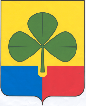 СОБРАНИЕ ДЕПУТАТОВ АГАПОВСКОГО МУНИЦИПАЛЬНОГО РАЙОНАЧЕЛЯБИНСКОЙ ОБЛАСТИСОРОК ЧЕТВЕРТОЕ ЗАСЕДАНИЕ СОБРАНИЯ ДЕПУТАТОВ ЧЕТВЕРТОГО СОЗЫВАРЕШЕНИЕ от 06.11. 2013 г. 								№ 465с. АгаповкаО внесении изменений в Положение "О бюджетном процессе в Агаповском муниципальном районе Челябинской области», утвержденное Решением  Собрания депутатов Агаповского муниципального района от 29 сентября 2009 г. № 736Руководствуясь Бюджетным кодексом Российской Федерации, Федеральным Законом «Об общих принципах организации местного самоуправления в Российской Федерации», Уставом Агаповского муниципального района Собрание депутатов Агаповского муниципального района                                                                                 РЕШАЕТ:1. Внести в Положение «О бюджетном процессе в Агаповском муниципальном районе Челябинской области» утвержденное Решением Собрания депутатов Агаповского муниципального района от 29 сентября 2009 года № 736 следующие изменения:1) Статью 13 «Бюджетные полномочия органов муниципального финансового контроля» изложить в новой редакции:«1.Бюджетные полномочия органов муниципального финансового контроля, к которым относятся  Контрольно- счетная палата Агаповского муниципального района и орган муниципального финансового контроля, являющейся органом (должностными лицами) местной администрации, по осуществлению муниципального финансового контроля установлены настоящим Положением в соответствии с требованиями Бюджетного кодекса Российской Федерации .2. Контрольно-счетная палата Агаповского муниципального района осуществляет бюджетные полномочия по:аудиту эффективности, направленному на определение экономности и результативности использования бюджетных средств;экспертизе проектов решений о бюджете, иных нормативных правовых актов бюджетного законодательства муниципального образования, в том числе обоснованности показателей (параметров и характеристик) бюджета;экспертизе муниципальных программ;анализу и мониторингу бюджетного процесса, в том числе подготовке предложений по устранению выявленных отклонений в бюджетном процессе и совершенствованию бюджетного законодательства муниципального образования;подготовке предложений по совершенствованию осуществления главными администраторами бюджетных средств внутреннего финансового аудита;другим вопросам, установленным Федеральным законом от 07 февраля 2011 года № 6-ФЗ «Об общих принципах организации и деятельности контрольно-счетных органов субъектов Российской Федерации и муниципальных образований».3. Орган муниципального финансового контроля, являющейся органом (должностными лицами) местной администрации, обязаны предоставлять информацию и документы, запрашиваемые Федеральной службой финансово-бюджетного надзора в целях осуществления ею анализа исполнения бюджетных полномочий органов муниципального финансового контроля, , являющихся органами (должностными лицами) местных администраций4. Орган муниципального финансового контроля, являющейся органом (должностными лицами) местной администрации, проводят анализ осуществления главными администраторами бюджетных средств внутреннего финансового контроля и внутреннего финансового аудита.5. Бюджетные полномочия контрольно-счетной  палаты Агаповского муниципального района , предусмотренные пунктами 1 и 2 настоящей статья, осуществляются с соблюдением положений, установленных Федеральным законом от 07 февраля 2011 года № 6-ФЗ «Об общих принципах организации и деятельности контрольно-счетных органов субъектов Российской Федерации и муниципальных образований».»;2) В статью 14 внести следующие изменения:а) Подпункт 13)  пункта 1 изложить в новой редакции:«13) обеспечивает соблюдение получателями межбюджетных субсидий, субвенций и иных межбюджетных трансфертов, имеющих целевые назначение, а также иных субсидий и бюджетных инвестиций, определенных настоящим положением, Бюджетным кодексом Российской Федерации, условий, целей и порядка, установленных при их предоставлении;»;б) подпункт 14) пункта 1 утратил силу;»;»в) пункт 2 дополнить подпунктом 3.1 следующего содержания:«3.1) обеспечивает соблюдение получателями межбюджетных субсидий, субвенций и иных межбюджетных трансфертов, имеющих целевые назначение, а также иных субсидий и бюджетных инвестиций, определенных настоящим положением, Бюджетным кодексом Российской Федерации, условий, целей и порядка, установленных при их предоставлении;»;3) Подпункт пятый пункта 1 статьи 16 признать утратившим силу;4) Дополнить статьей 16-1 следующего содержания:"Статья 16-1. Бюджетные полномочия главного распорядителя (распорядителя) бюджетных средств, главного администратора (администратора) доходов бюджета, главного администратора (администратора) источников финансирования дефицита бюджета по осуществлению внутреннего финансового контроля и внутреннего финансового аудита1. Главный распорядитель (распорядитель) бюджетных средств осуществляет внутренний финансовый контроль, направленный на:соблюдение внутренних стандартов и процедур составления и исполнения бюджета по расходам, составления бюджетной отчетности и ведения бюджетного учета этим главным распорядителем бюджетных средств и подведомственными ему распорядителями и получателями бюджетных средств;подготовку и организацию мер по повышению экономности и результативности использования бюджетных средств.2. Главный администратор (администратор) доходов бюджета осуществляет внутренний финансовый контроль, направленный на соблюдение внутренних стандартов и процедур составления и исполнения бюджета по доходам, составления бюджетной отчетности и ведения бюджетного учета этим главным администратором доходов бюджета и подведомственными администраторами доходов бюджета.3. Главный администратор (администратор) источников финансирования дефицита бюджета осуществляет внутренний финансовый контроль, направленный на соблюдение внутренних стандартов и процедур составления и исполнения бюджета по источникам финансирования дефицита бюджета, составления бюджетной отчетности и ведения бюджетного учета этим главным администратором источников финансирования дефицита бюджета и подведомственными администраторами источников финансирования дефицита бюджета.4. Главные распорядители (распорядители) бюджетных средств, главные администраторы (администраторы) доходов бюджета, главные администраторы (администраторы) источников финансирования дефицита бюджета (их уполномоченные должностные лица) осуществляют на основе функциональной независимости внутренний финансовый аудит в целях:оценки надежности внутреннего финансового контроля и подготовки рекомендаций по повышению его эффективности;подтверждения достоверности бюджетной отчетности и соответствия порядка ведения бюджетного учета методологии и стандартам бюджетного учета, установленным Министерством финансов Российской Федерации;подготовки предложений по повышению экономности и результативности использования бюджетных средств.5. Внутренний финансовый контроль и внутренний финансовый аудит осуществляются в соответствии с порядком, установленным местной администрацией.";5) Статью 24 изложить в новой редакции:«Статья 24. Муниципальные программы1. Муниципальные программы утверждаются местной администрацией муниципального образования.Сроки реализации муниципальных программ определяются местной администрацией муниципального образования в устанавливаемом ею порядке.Порядок принятия решений о разработке муниципальных программ, формирования и реализации программ устанавливается муниципальным правовым актом местной администрации муниципального образования.2. Объем бюджетных ассигнований на финансовое обеспечение реализации муниципальных программ утверждается решением о бюджете по соответствующей каждой программе целевой статье расходов бюджета в соответствии с утвердившим программу муниципальным правовым актом местной администрации муниципального образования.Муниципальные программы, предлагаемые к реализации начиная с очередного финансового года, а также изменения в ранее утвержденные муниципальные программы подлежат утверждению в сроки, установленные местной администрацией.Муниципальные программы подлежат приведению в соответствие с решением о бюджете не позднее двух месяцев со дня вступления его в силу.3. По каждой муниципальной программе ежегодно проводится оценка эффективности ее реализации. Порядок проведения указанной оценки и ее критерии устанавливаются местной администрацией муниципального образования.По результатам указанной оценки местной администрацией муниципального образования может быть принято решение о необходимости прекращения или об изменении начиная с очередного финансового года ранее утвержденной муниципальной программы, в том числе необходимости изменения объема бюджетных ассигнований на финансовое обеспечение реализации муниципальной программы.».6) абзац второй пункта 2 статьи 51 после слов: «Контрольно счетной палатой муниципального района» дополнить словами:  « или контрольно-счетным органом субъекта Российской Федерации». 7)  Статью 54 изложить в новой редакции:"Статья 54. Виды муниципального финансового контроля1. Муниципальный финансовый контроль осуществляется в целях обеспечения соблюдения бюджетного законодательства Российской Федерации и иных нормативных правовых актов, регулирующих бюджетные правоотношения.Муниципальный финансовый контроль подразделяется на: внешний и внутренний, предварительный и последующий.2. Внешний муниципальный финансовый контроль в сфере бюджетных правоотношений является контрольной деятельностью Контрольно- Счетной палаты Агаповского муниципального района.3. Внутренний муниципальный финансовый контроль в сфере бюджетных правоотношений является контрольной деятельностью органов муниципального финансового контроля, являющихся соответственно органами (должностными лицами)  местных администраций (далее - органы внутреннего муниципального финансового контроля), финансовых органов муниципальных образований.4. Предварительный контроль осуществляется в целях предупреждения и пресечения бюджетных нарушений в процессе исполнения бюджета муниципального образования.5. Последующий контроль осуществляется по результатам исполнения бюджета района в целях установления законности его исполнения, достоверности учета и отчетности.";8) Статью 55 признать утратившей силу.9) Дополнить статьей 55.1 следующего содержания:"Статья 55.1. Объекты муниципального финансового контроля1. Объектами муниципального финансового контроля (далее - объекты контроля) являются:главные распорядители (распорядители, получатели) бюджетных средств, главные администраторы (администраторы) доходов бюджета, главные администраторы (администраторы) источников финансирования дефицита бюджета;финансовые органы (главные распорядители (распорядители) и получатели средств бюджета, которому предоставлены межбюджетные трансферты) в части соблюдения ими целей и условий предоставления межбюджетных трансфертов, бюджетных кредитов, предоставленных из другого бюджета бюджетной системы Российской Федерации;муниципальные учреждения;муниципальные унитарные предприятия;хозяйственные товарищества и общества с участием публично-правовых образований в их уставных (складочных) капиталах, а также коммерческие организации с долей (вкладом) таких товариществ и обществ в их уставных (складочных) капиталах;юридические лица (за исключением муниципальных учреждений, муниципальных унитарных предприятий, хозяйственных товариществ и обществ с участием публично-правовых образований в их уставных (складочных) капиталах, а также коммерческих организаций с долей (вкладом) таких товариществ и обществ в их уставных (складочных) капиталах), индивидуальные предприниматели, физические лица в части соблюдения ими условий договоров (соглашений) о предоставлении средств из соответствующего бюджета бюджетной системы Российской Федерации, договоров (соглашений) о предоставлении  муниципальных гарантий;кредитные организации, осуществляющие отдельные операции с бюджетными средствами, в части соблюдения ими условий договоров (соглашений) о предоставлении средств из соответствующего бюджета бюджетной системы Российской Федерации.2. Органы муниципального финансового контроля осуществляют контроль за использованием средств соответствующих бюджетов бюджетной системы Российской Федерации, а также межбюджетных трансфертов и бюджетных кредитов, предоставленных другому бюджету бюджетной системы Российской Федерации. Такой контроль осуществляется также в отношении главных распорядителей (распорядителей) и получателей средств бюджета, которому предоставлены межбюджетные трансферты.Муниципальный финансовый контроль в отношении объектов контроля (за исключением участников бюджетного процесса, бюджетных и автономных учреждений, муниципальных унитарных предприятий, хозяйственных товариществ и обществ с участием публично-правовых образований в их уставных (складочных) капиталах, а также коммерческих организаций с долей (вкладом) таких товариществ и обществ в их уставных (складочных) капиталах) осуществляется только в части соблюдения ими условий предоставления средств из бюджета, в процессе проверки главных распорядителей (распорядителей) бюджетных средств, их предоставивших.3. Непредставление или несвоевременное представление объектами контроля в органы муниципального финансового контроля по их запросам информации, документов и материалов, необходимых для осуществления их полномочий по государственному (муниципальному) финансовому контролю, а равно их представление не в полном объеме или представление недостоверных информации, документов и материалов влечет за собой ответственность, установленную законодательством Российской Федерации.4. Проверка расходов контрольно-счетных органов муниципальных образований за отчетный финансовый год осуществляется в соответствии с Федеральным законом от 7 февраля 2011 года N 6-ФЗ "Об общих принципах организации и деятельности контрольно-счетных органов субъектов Российской Федерации и муниципальных образований".";10) Дополнить статьей 55.2 следующего содержания:"Статья 55.2. Методы осуществления государственного (муниципального) финансового контроля1. Методами осуществления муниципального финансового контроля являются проверка, ревизия, обследование, санкционирование операций.2. Под проверкой в целях настоящего Положения понимается совершение контрольных действий по документальному и фактическому изучению законности отдельных финансовых и хозяйственных операций, достоверности бюджетного (бухгалтерского) учета и бюджетной (бухгалтерской) отчетности в отношении деятельности объекта контроля за определенный период.Под ревизией в целях настоящего Положения понимается комплексная проверка деятельности объекта контроля, которая выражается в проведении контрольных действий по документальному и фактическому изучению законности всей совокупности совершенных финансовых и хозяйственных операций, достоверности и правильности их отражения в бюджетной (бухгалтерской) отчетности.Результаты проверки, ревизии оформляются актом.3. Проверки подразделяются на камеральные и выездные, в том числе встречные проверки.Под камеральными проверками в целях настоящего Положения понимаются проверки, проводимые по месту нахождения органа муниципального финансового контроля на основании бюджетной (бухгалтерской) отчетности и иных документов, представленных по его запросу.Под выездными проверками в целях настоящего Положения понимаются проверки, проводимые по месту нахождения объекта контроля, в ходе которых в том числе определяется фактическое соответствие совершенных операций данным бюджетной (бухгалтерской) отчетности и первичных документов.Под встречными проверками в целях настоящего Положения понимаются проверки, проводимые в рамках выездных и (или) камеральных проверок в целях установления и (или) подтверждения фактов, связанных с деятельностью объекта контроля.4. Под обследованием в целях настоящего Положения понимаются анализ и оценка состояния определенной сферы деятельности объекта контроля.Результаты обследования оформляются заключением.5. Под санкционированием операций в целях настоящего Положения понимается совершение разрешительной надписи после проверки документов, представленных в целях осуществления финансовых операций, на их наличие и (или) на соответствие указанной в них информации требованиям бюджетного законодательства Российской Федерации и иных нормативных правовых актов, регулирующих бюджетные правоотношения.».11) статью 56 признать утратившей силу;12) дополнить статьей 56.1 следующего содержания:"Статья 56.1. Полномочия финансовых органов муниципальных образований по осуществлению внутреннего муниципального финансового контроля1. Полномочиями финансовых органов муниципальных образований по осуществлению внутреннего муниципального финансового контроля являются:контроль за не превышением суммы по операции над лимитами бюджетных обязательств и (или) бюджетными ассигнованиями;контроль за соответствием содержания проводимой операции коду бюджетной классификации Российской Федерации, указанному в платежном документе, представленном в финансовый орган получателем бюджетных средств;контроль за наличием документов, подтверждающих возникновение денежного обязательства, подлежащего оплате за счет средств бюджета.2. При осуществлении полномочий по внутреннему муниципальному финансовому контролю финансовыми органами муниципальных образований проводится санкционирование операций.";13) дополнить статьей 56.2 следующего содержания:"Статья 56.2. Полномочия органов внутреннего муниципального финансового контроля по осуществлению внутреннего муниципального финансового контроля1. Полномочиями органов внутреннего муниципального финансового контроля по осуществлению внутреннего муниципального финансового контроля являются:контроль за соблюдением бюджетного законодательства Российской Федерации и иных нормативных правовых актов, регулирующих бюджетные правоотношения;контроль за полнотой и достоверностью отчетности о реализации муниципальных программ, в том числе отчетности об исполнении муниципальных заданий.2. При осуществлении полномочий по внутреннему муниципальному финансовому контролю органами внутреннего муниципального финансового контроля:проводятся проверки, ревизии и обследования;направляются объектам контроля акты, заключения, представления и (или) предписания;направляются органам и должностным лицам, уполномоченным в соответствии с настоящим Положением, иными актами бюджетного законодательства Российской Федерации принимать решения о применении предусмотренных настоящим Положением бюджетных мер принуждения, уведомления о применении бюджетных мер принуждения;осуществляется производство по делам об административных правонарушениях в порядке, установленном законодательством об административных правонарушениях.3. Порядок осуществления полномочий органами внутреннего муниципального  финансового контроля по внутреннему муниципальному финансовому контролю определяется муниципальными правовыми актами местных администраций.Порядок осуществления полномочий органами внутреннего муниципального финансового контроля по внутреннему муниципальному финансовому контролю должен содержать основания и порядок проведения проверок, ревизий и обследований, в том числе перечень должностных лиц, уполномоченных принимать решения об их проведении, о периодичности их проведения.";14) Статью 57 изложить в новой редакции:«Статья 57 Полномочия Контрольно-счетной палаты Агаповского муниципального района по осуществлению внешнего муниципального финансового контроля1. Полномочиями Контрольно-счетной палаты Агаповского муниципального района по осуществлению внешнего муниципального финансового контроля являются:контроль за соблюдением бюджетного законодательства Российской Федерации и иных нормативных правовых актов, регулирующих бюджетные правоотношения, в ходе исполнения бюджета;контроль за достоверностью, полнотой и соответствием нормативным требованиям составления и представления бюджетной отчетности главных администраторов бюджетных средств, квартального и годового отчетов об исполнении бюджета;контроль в других сферах, установленных Федеральным законом от 7 февраля 2011 года N 6-ФЗ "Об общих принципах организации и деятельности контрольно-счетных органов субъектов Российской Федерации и муниципальных образований".2. При осуществлении полномочий по внешнему муниципальному финансовому контролю Контрольно-счетной палатой Агаповского муниципального района:проводятся проверки, ревизии, обследования;направляются объектам контроля акты, заключения, представления и (или) предписания;направляются органам и должностным лицам, уполномоченным в соответствии с Бюджетным кодексом Российской Федерации принимать решения о применении предусмотренных настоящим Положением  бюджетных мер принуждения, уведомления о применении бюджетных мер принуждения;осуществляется производство по делам об административных правонарушениях в порядке, установленном законодательством об административных правонарушениях.3. Порядок осуществления полномочий Контрольно-счетной палатой Агаповского муниципального района по внешнему муниципальному финансовому контролю определяется муниципальными правовыми актами Собрания депутатов Агаповского муниципального района.».15)  Дополнить главой VII следующего содержания:«Глава VII. ВИДЫ БЮДЖЕТНЫХ НАРУШЕНИЙИ БЮДЖЕТНЫЕ МЕРЫ ПРИНУЖДЕНИЯ, ПРИМЕНЯЕМЫЕ ЗА ИХ СОВЕРШЕНИЕСтатья 58. Понятие бюджетного нарушения1. Бюджетным нарушением признается совершенное в нарушение бюджетного законодательства Российской Федерации, иных нормативных правовых актов, регулирующих бюджетные правоотношения, и договоров (соглашений), на основании которых предоставляются средства из бюджета бюджетной системы Российской Федерации, действие (бездействие) финансового органа, главного распорядителя бюджетных средств, распорядителя бюджетных средств, получателя бюджетных средств, главного администратора доходов бюджета, главного администратора источников финансирования дефицита бюджета, за совершение которого главой VIII настоящего Положения предусмотрено применение бюджетных мер принуждения.2. Действие (бездействие), нарушающее бюджетное законодательство Российской Федерации, иные нормативные правовые акты, регулирующие бюджетные правоотношения, совершенное лицом, не являющимся участником бюджетного процесса, влечет ответственность в соответствии с законодательством Российской Федерации.3. Применение к участнику бюджетного процесса, указанному в пункте 1 настоящей статьи, бюджетной меры принуждения не освобождает его должностных лиц при наличии соответствующих оснований от ответственности, предусмотренной законодательством Российской Федерации.Статья 59. Бюджетные меры принуждения1. Бюджетная мера принуждения за совершение бюджетного нарушения применяется финансовыми органами (их должностными лицами) на основании уведомления о применении бюджетных мер принуждения органа муниципального финансового контроля.2. К финансовому органу, главному распорядителю бюджетных средств, распорядителю бюджетных средств, получателю бюджетных средств, главному администратору доходов бюджета, главному администратору источников финансирования дефицита бюджета, совершившему бюджетное нарушение, могут быть применены следующие бюджетные меры принуждения:бесспорное взыскание суммы средств, предоставленных из одного бюджета бюджетной системы Российской Федерации другому бюджету бюджетной системы Российской Федерации;бесспорное взыскание суммы платы за пользование средствами, предоставленными из одного бюджета бюджетной системы Российской Федерации другому бюджету бюджетной системы Российской Федерации;бесспорное взыскание пеней за несвоевременный возврат средств бюджета;приостановление (сокращение) предоставления межбюджетных трансфертов (за исключением субвенций);передача уполномоченному по соответствующему бюджету части полномочий главного распорядителя, распорядителя и получателя бюджетных средств.3. Применение к участнику бюджетного процесса, указанному в пункте 2 настоящей статьи, совершившему бюджетное нарушение, бюджетной меры принуждения не освобождает его от обязанностей по устранению нарушения бюджетного законодательства Российской Федерации и иных нормативных правовых актов, регулирующих бюджетные правоотношения.4. Порядок исполнения решения о применении бюджетных мер принуждения устанавливается финансовым органом в соответствии с настоящим Положением.5. Под уведомлением о применении бюджетных мер принуждения в целях настоящего Положения понимается документ органа муниципального финансового контроля, обязательный к рассмотрению финансовым органом, содержащий основания для применения предусмотренных настоящим Положением бюджетных мер принуждения.При выявлении в ходе проверки (ревизии) бюджетных нарушений руководитель органа муниципального финансового контроля направляет уведомление о применении бюджетных мер принуждения финансовому органу.6. Бюджетные меры принуждения, предусмотренные главой VIII  настоящего Положения, подлежат применению в течение 30 календарных дней после получения финансовым органом уведомления о применении бюджетных мер принуждения. Орган муниципального финансового контроля направляет уведомление о применении бюджетных мер принуждения не позднее 30 календарных дней после даты окончания проверки (ревизии).7. Наряду с применением бюджетных мер принуждения применяются меры ответственности в случаях, предусмотренных законодательством Российской Федерации.Статья 60. Полномочия финансовых органов по применению бюджетных мер принуждения1. Финансовый орган принимает решение о применении бюджетных мер принуждения, предусмотренных главой VIII  настоящего Положения, на основании уведомлений о применении бюджетных мер принуждения.2. Финансовый орган муниципальных образований применяет бюджетные меры принуждения, предусмотренные главой VIII  настоящего Положения (за исключением передачи уполномоченному по соответствующему бюджету части полномочий главного распорядителя, распорядителя и получателя бюджетных средств), в соответствии с решениями финансового органа об их применении.».16) Дополнить главой VIII следующего содержания:«Глава VIII. ВИДЫ БЮДЖЕТНЫХ НАРУШЕНИЙ И БЮДЖЕТНЫЕ МЕРЫ ПРИНУЖДЕНИЯ, ПРИМЕНЯЕМЫЕ ЗА ИХ СОВЕРШЕНИЕСтатья 61. Нецелевое использование бюджетных средств1. Нецелевым использованием бюджетных средств признаются направление средств бюджета бюджетной системы Российской Федерации и оплата денежных обязательств в целях, не соответствующих полностью или частично целям, определенным решением о бюджете, сводной бюджетной росписью, бюджетной росписью, бюджетной сметой, договором (соглашением) либо иным документом, являющимся правовым основанием предоставления указанных средств.2. Нецелевое использование бюджетных средств, совершенное главным распорядителем бюджетных средств, распорядителем бюджетных средств, получателем бюджетных средств, влечет передачу уполномоченному по соответствующему бюджету части полномочий главного распорядителя, распорядителя и получателя бюджетных средств.3. Нецелевое использование бюджетных средств, выразившееся в нецелевом использовании финансовыми органами (главными распорядителями (распорядителями) и получателями средств бюджета, которому предоставлены межбюджетные трансферты) межбюджетных субсидий, субвенций и иных межбюджетных трансфертов, имеющих целевое назначение, а также кредитов бюджетам бюджетной системы Российской Федерации, влечет бесспорное взыскание суммы средств, полученных из другого бюджета бюджетной системы Российской Федерации, и платы за пользование ими либо приостановление (сокращение) предоставления межбюджетных трансфертов (за исключением субвенций).Статья 61. Не возврат либо несвоевременный возврат бюджетного кредитаНе возврат либо несвоевременный возврат бюджетного кредита финансовыми органами влечет бесспорное взыскание суммы непогашенного остатка бюджетного кредита и пеней за его несвоевременный возврат в размере одной трехсотой действующей ставки рефинансирования Центрального банка Российской Федерации за каждый день просрочки и (или) приостановление предоставления межбюджетных трансфертов (за исключением субвенций) бюджету, которому предоставлен бюджетный кредит, на сумму непогашенного остатка бюджетного кредита.Статья 62. Не перечисление либо несвоевременное перечисление платы за пользование бюджетным кредитомНе перечисление либо несвоевременное перечисление финансовым органом платы за пользование бюджетным кредитом влечет бесспорное взыскание суммы платы за пользование бюджетным кредитом и пеней за ее несвоевременное перечисление в размере одной трехсотой действующей ставки рефинансирования Центрального банка Российской Федерации за каждый день просрочки и (или) приостановление предоставления межбюджетных трансфертов (за исключением субвенций) бюджету, которому предоставлен бюджетный кредит, на сумму непогашенного остатка платы за пользование бюджетным кредитом.Статья 62. Нарушение условий предоставления бюджетного кредитаНарушение финансовым органом условий предоставления бюджетного кредита, предоставленного одному бюджету бюджетной системы Российской Федерации из другого бюджета бюджетной системы Российской Федерации, если это действие не связано с нецелевым использованием бюджетных средств, влечет бесспорное взыскание суммы бюджетного кредита и (или) платы за пользование им и (или) приостановление предоставления межбюджетных трансфертов (за исключением субвенций).Статья 63. Нарушение условий предоставления межбюджетных трансфертовНарушение финансовым органом (главным распорядителем (распорядителем) и получателем средств бюджета, которому предоставлены межбюджетные трансферты) условий предоставления межбюджетных трансфертов, если это действие не связано с нецелевым использованием бюджетных средств, влечет бесспорное взыскание суммы межбюджетного трансферта и (или) приостановление (сокращение) предоставления межбюджетных трансфертов (за исключением субвенций).».17) Главу VII. «ЗАКЛЮЧИТЕЛЬНЫЕ ПОЛОЖЕНИЯ» соответственно считать Главой IX,  статью 58 считать статьей 64.2. Настоящее решение вступает в силу с момента официального опубликования, за исключением положений, для которых настоящим решением установлены иные сроки вступления в силу.Положения подпункта 5) пункта 1  настоящего решения применяются к правоотношениям, возникающим при составлении и исполнении бюджетов бюджетной системы Российской Федерации, начиная с бюджетов на 2014 год (на 2014 год и на плановый период 2015 и 2016 годов).Глава Агаповского муниципального района				А.Н. ДомбаевИспол.Курпяева О.В.